38ème SESSION DE L’EXAMEN PERIODIQUE UNIVERSEL (EPU) EXEMEN DE LA SITUATION DES DROITS DE L’HOMME AU SINGAPOURDECLARATION DE LA DELEGATION TOGOLAISEProjet, Vérifier au prononcé                                                                                       Genève, 12 Mai 2021 								              09h 00 - 12 h 30Madame la Présidente,Le Togo se félicite des avancées accomplies par le Singapour depuis son précédent passage à l’EPU, notamment la décision de procéder à la modification de la législation relative aux peines applicables à certains homicides volontaires et à certaines catégories de trafic de drogue. Toutefois, dans le but de consolider ces acquis, le Togo formule les recommandations ci-après :Poursuivre le renforcement et la mise en application effective de la législation portant protection des droits des enfants ;Veiller à la mise en application effective de la Charte des femmes et poursuivre le renforcement des mesures visant leur participation accrue à la politique et au service public ;Procéder au renforcement de la législation portant sur la protection des travailleurs migrants, en particulier des travailleurs domestiques ; Le Togo souhaite, pour terminer, plein succès au Singapour pour cet examen.Je vous remercie !A M B A S S A D E   DU TOGOMission Permanente auprès de l'Office des Nations Unies, de l'Organisation Mondiale du Commerce et des autres Organisations Internationales à Genève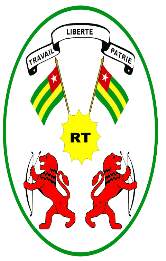      REPUBLIQUE TOGOLAISE           Travail- Liberté-Patrie